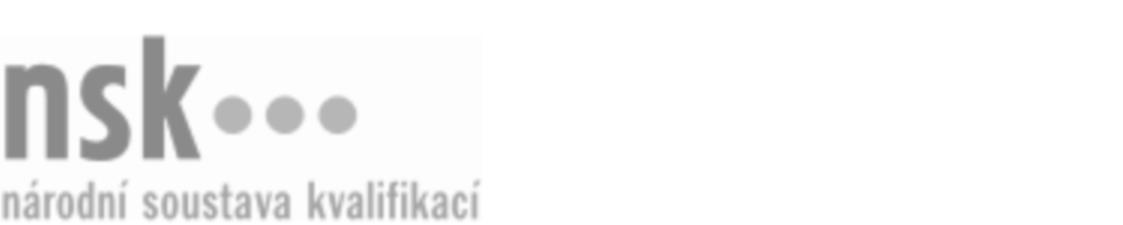 Kvalifikační standardKvalifikační standardKvalifikační standardKvalifikační standardKvalifikační standardKvalifikační standardKvalifikační standardKvalifikační standardBrusič/brusička nožířských výrobků (kód: 23-013-E) Brusič/brusička nožířských výrobků (kód: 23-013-E) Brusič/brusička nožířských výrobků (kód: 23-013-E) Brusič/brusička nožířských výrobků (kód: 23-013-E) Brusič/brusička nožířských výrobků (kód: 23-013-E) Brusič/brusička nožířských výrobků (kód: 23-013-E) Brusič/brusička nožířských výrobků (kód: 23-013-E) Autorizující orgán:Ministerstvo průmyslu a obchoduMinisterstvo průmyslu a obchoduMinisterstvo průmyslu a obchoduMinisterstvo průmyslu a obchoduMinisterstvo průmyslu a obchoduMinisterstvo průmyslu a obchoduMinisterstvo průmyslu a obchoduMinisterstvo průmyslu a obchoduMinisterstvo průmyslu a obchoduMinisterstvo průmyslu a obchoduMinisterstvo průmyslu a obchoduMinisterstvo průmyslu a obchoduSkupina oborů:Strojírenství a strojírenská výroba (kód: 23)Strojírenství a strojírenská výroba (kód: 23)Strojírenství a strojírenská výroba (kód: 23)Strojírenství a strojírenská výroba (kód: 23)Strojírenství a strojírenská výroba (kód: 23)Strojírenství a strojírenská výroba (kód: 23)Týká se povolání:Brusič nožířských výrobkůBrusič nožířských výrobkůBrusič nožířských výrobkůBrusič nožířských výrobkůBrusič nožířských výrobkůBrusič nožířských výrobkůBrusič nožířských výrobkůBrusič nožířských výrobkůBrusič nožířských výrobkůBrusič nožířských výrobkůBrusič nožířských výrobkůBrusič nožířských výrobkůKvalifikační úroveň NSK - EQF:222222Odborná způsobilostOdborná způsobilostOdborná způsobilostOdborná způsobilostOdborná způsobilostOdborná způsobilostOdborná způsobilostNázevNázevNázevNázevNázevÚroveňÚroveňDodržování bezpečnosti práce, správné používání pracovních pomůcekDodržování bezpečnosti práce, správné používání pracovních pomůcekDodržování bezpečnosti práce, správné používání pracovních pomůcekDodržování bezpečnosti práce, správné používání pracovních pomůcekDodržování bezpečnosti práce, správné používání pracovních pomůcek33Volba druhu, tvaru a zrnitosti brusných nástrojůVolba druhu, tvaru a zrnitosti brusných nástrojůVolba druhu, tvaru a zrnitosti brusných nástrojůVolba druhu, tvaru a zrnitosti brusných nástrojůVolba druhu, tvaru a zrnitosti brusných nástrojů22Ruční ostření kuchyňských, kuchařských a speciálních řemeslnických nožůRuční ostření kuchyňských, kuchařských a speciálních řemeslnických nožůRuční ostření kuchyňských, kuchařských a speciálních řemeslnických nožůRuční ostření kuchyňských, kuchařských a speciálních řemeslnických nožůRuční ostření kuchyňských, kuchařských a speciálních řemeslnických nožů22Ruční ostření sekyr a sekáčkůRuční ostření sekyr a sekáčkůRuční ostření sekyr a sekáčkůRuční ostření sekyr a sekáčkůRuční ostření sekyr a sekáčků22Ruční ostření krejčovských a zahradnických nůžekRuční ostření krejčovských a zahradnických nůžekRuční ostření krejčovských a zahradnických nůžekRuční ostření krejčovských a zahradnických nůžekRuční ostření krejčovských a zahradnických nůžek22Kontrola naostření běžných nožířských výrobkůKontrola naostření běžných nožířských výrobkůKontrola naostření běžných nožířských výrobkůKontrola naostření běžných nožířských výrobkůKontrola naostření běžných nožířských výrobků22Ošetřování a údržba používaných strojů, nástrojů, nářadí a pomůcekOšetřování a údržba používaných strojů, nástrojů, nářadí a pomůcekOšetřování a údržba používaných strojů, nástrojů, nářadí a pomůcekOšetřování a údržba používaných strojů, nástrojů, nářadí a pomůcekOšetřování a údržba používaných strojů, nástrojů, nářadí a pomůcek22Brusič/brusička nožířských výrobků,  29.03.2024 7:50:01Brusič/brusička nožířských výrobků,  29.03.2024 7:50:01Brusič/brusička nožířských výrobků,  29.03.2024 7:50:01Brusič/brusička nožířských výrobků,  29.03.2024 7:50:01Strana 1 z 2Strana 1 z 2Kvalifikační standardKvalifikační standardKvalifikační standardKvalifikační standardKvalifikační standardKvalifikační standardKvalifikační standardKvalifikační standardPlatnost standarduPlatnost standarduPlatnost standarduPlatnost standarduPlatnost standarduPlatnost standarduPlatnost standarduStandard je platný od: 21.10.2022Standard je platný od: 21.10.2022Standard je platný od: 21.10.2022Standard je platný od: 21.10.2022Standard je platný od: 21.10.2022Standard je platný od: 21.10.2022Standard je platný od: 21.10.2022Brusič/brusička nožířských výrobků,  29.03.2024 7:50:01Brusič/brusička nožířských výrobků,  29.03.2024 7:50:01Brusič/brusička nožířských výrobků,  29.03.2024 7:50:01Brusič/brusička nožířských výrobků,  29.03.2024 7:50:01Strana 2 z 2Strana 2 z 2